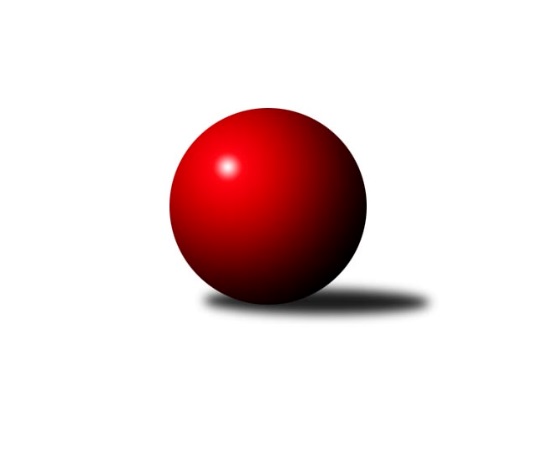 Č.5Ročník 2019/2020	15.5.2024 Krajský přebor Ústeckého kraje 2019/2020Statistika 5. kolaTabulka družstev:		družstvo	záp	výh	rem	proh	skore	sety	průměr	body	plné	dorážka	chyby	1.	ASK Lovosice	5	4	1	0	30.0 : 10.0 	(37.0 : 23.0)	2567	9	1786	780	35	2.	SKK Podbořany B	5	4	0	1	22.5 : 17.5 	(29.0 : 31.0)	2456	8	1724	732	44.6	3.	KO Česká Kamenice	5	3	1	1	25.0 : 15.0 	(33.5 : 26.5)	2471	7	1716	755	38.6	4.	Sokol Ústí n. L.	5	3	0	2	23.5 : 16.5 	(32.0 : 28.0)	2460	6	1727	733	51	5.	SK Verneřice	5	3	0	2	23.5 : 16.5 	(29.5 : 30.5)	2445	6	1708	738	46.8	6.	TJ Lokomotiva Žatec	5	3	0	2	22.0 : 18.0 	(33.5 : 26.5)	2439	6	1710	730	43.6	7.	SKK Bílina	5	2	1	2	24.0 : 16.0 	(32.0 : 28.0)	2383	5	1679	704	46.8	8.	TJ Elektrárny Kadaň B	5	2	0	3	21.0 : 19.0 	(31.0 : 29.0)	2536	4	1755	782	41.4	9.	TJ Lokomotiva Ústí n. L. B	5	2	0	3	17.5 : 22.5 	(30.5 : 29.5)	2467	4	1727	740	42.2	10.	TJ Slovan Vejprty	5	2	0	3	17.0 : 23.0 	(29.5 : 30.5)	2413	4	1696	718	48	11.	Sokol Spořice	5	2	0	3	14.5 : 25.5 	(27.5 : 32.5)	2428	4	1693	735	46.8	12.	TJ Teplice Letná B	5	1	1	3	16.0 : 24.0 	(29.5 : 30.5)	2491	3	1744	747	46	13.	TJ VTŽ Chomutov B	5	1	0	4	14.5 : 25.5 	(25.0 : 35.0)	2414	2	1718	696	50.2	14.	TJ Lokomotiva Ústí n. L. C	5	1	0	4	9.0 : 31.0 	(20.5 : 39.5)	2266	2	1642	624	70.2Tabulka doma:		družstvo	záp	výh	rem	proh	skore	sety	průměr	body	maximum	minimum	1.	SKK Podbořany B	4	4	0	0	21.5 : 10.5 	(25.5 : 22.5)	2498	8	2538	2455	2.	ASK Lovosice	3	3	0	0	20.0 : 4.0 	(27.0 : 9.0)	2540	6	2568	2508	3.	KO Česká Kamenice	3	3	0	0	18.0 : 6.0 	(22.5 : 13.5)	2484	6	2520	2431	4.	SK Verneřice	4	3	0	1	20.0 : 12.0 	(23.5 : 24.5)	2414	6	2450	2355	5.	SKK Bílina	3	2	1	0	19.0 : 5.0 	(22.0 : 14.0)	2465	5	2507	2402	6.	TJ Lokomotiva Žatec	2	2	0	0	13.0 : 3.0 	(17.0 : 7.0)	2511	4	2557	2464	7.	TJ Lokomotiva Ústí n. L. B	2	2	0	0	12.5 : 3.5 	(15.5 : 8.5)	2651	4	2688	2613	8.	Sokol Ústí n. L.	3	2	0	1	15.0 : 9.0 	(20.0 : 16.0)	2344	4	2382	2324	9.	Sokol Spořice	1	1	0	0	7.0 : 1.0 	(9.0 : 3.0)	2381	2	2381	2381	10.	TJ Lokomotiva Ústí n. L. C	2	1	0	1	7.0 : 9.0 	(13.5 : 10.5)	2435	2	2517	2352	11.	TJ Slovan Vejprty	3	1	0	2	11.0 : 13.0 	(17.5 : 18.5)	2464	2	2570	2346	12.	TJ Teplice Letná B	2	0	1	1	6.5 : 9.5 	(13.0 : 11.0)	2544	1	2574	2514	13.	TJ Elektrárny Kadaň B	1	0	0	1	3.0 : 5.0 	(5.0 : 7.0)	2566	0	2566	2566	14.	TJ VTŽ Chomutov B	2	0	0	2	3.0 : 13.0 	(9.0 : 15.0)	2496	0	2554	2437Tabulka venku:		družstvo	záp	výh	rem	proh	skore	sety	průměr	body	maximum	minimum	1.	TJ Elektrárny Kadaň B	4	2	0	2	18.0 : 14.0 	(26.0 : 22.0)	2526	4	2640	2455	2.	ASK Lovosice	2	1	1	0	10.0 : 6.0 	(10.0 : 14.0)	2580	3	2617	2543	3.	Sokol Ústí n. L.	2	1	0	1	8.5 : 7.5 	(12.0 : 12.0)	2518	2	2596	2440	4.	TJ Slovan Vejprty	2	1	0	1	6.0 : 10.0 	(12.0 : 12.0)	2388	2	2476	2300	5.	TJ VTŽ Chomutov B	3	1	0	2	11.5 : 12.5 	(16.0 : 20.0)	2387	2	2414	2367	6.	TJ Teplice Letná B	3	1	0	2	9.5 : 14.5 	(16.5 : 19.5)	2473	2	2527	2389	7.	TJ Lokomotiva Žatec	3	1	0	2	9.0 : 15.0 	(16.5 : 19.5)	2416	2	2505	2356	8.	Sokol Spořice	4	1	0	3	7.5 : 24.5 	(18.5 : 29.5)	2440	2	2635	2280	9.	KO Česká Kamenice	2	0	1	1	7.0 : 9.0 	(11.0 : 13.0)	2465	1	2548	2382	10.	SK Verneřice	1	0	0	1	3.5 : 4.5 	(6.0 : 6.0)	2476	0	2476	2476	11.	SKK Podbořany B	1	0	0	1	1.0 : 7.0 	(3.5 : 8.5)	2414	0	2414	2414	12.	SKK Bílina	2	0	0	2	5.0 : 11.0 	(10.0 : 14.0)	2342	0	2375	2309	13.	TJ Lokomotiva Ústí n. L. B	3	0	0	3	5.0 : 19.0 	(15.0 : 21.0)	2406	0	2476	2325	14.	TJ Lokomotiva Ústí n. L. C	3	0	0	3	2.0 : 22.0 	(7.0 : 29.0)	2210	0	2283	2074Tabulka podzimní části:		družstvo	záp	výh	rem	proh	skore	sety	průměr	body	doma	venku	1.	ASK Lovosice	5	4	1	0	30.0 : 10.0 	(37.0 : 23.0)	2567	9 	3 	0 	0 	1 	1 	0	2.	SKK Podbořany B	5	4	0	1	22.5 : 17.5 	(29.0 : 31.0)	2456	8 	4 	0 	0 	0 	0 	1	3.	KO Česká Kamenice	5	3	1	1	25.0 : 15.0 	(33.5 : 26.5)	2471	7 	3 	0 	0 	0 	1 	1	4.	Sokol Ústí n. L.	5	3	0	2	23.5 : 16.5 	(32.0 : 28.0)	2460	6 	2 	0 	1 	1 	0 	1	5.	SK Verneřice	5	3	0	2	23.5 : 16.5 	(29.5 : 30.5)	2445	6 	3 	0 	1 	0 	0 	1	6.	TJ Lokomotiva Žatec	5	3	0	2	22.0 : 18.0 	(33.5 : 26.5)	2439	6 	2 	0 	0 	1 	0 	2	7.	SKK Bílina	5	2	1	2	24.0 : 16.0 	(32.0 : 28.0)	2383	5 	2 	1 	0 	0 	0 	2	8.	TJ Elektrárny Kadaň B	5	2	0	3	21.0 : 19.0 	(31.0 : 29.0)	2536	4 	0 	0 	1 	2 	0 	2	9.	TJ Lokomotiva Ústí n. L. B	5	2	0	3	17.5 : 22.5 	(30.5 : 29.5)	2467	4 	2 	0 	0 	0 	0 	3	10.	TJ Slovan Vejprty	5	2	0	3	17.0 : 23.0 	(29.5 : 30.5)	2413	4 	1 	0 	2 	1 	0 	1	11.	Sokol Spořice	5	2	0	3	14.5 : 25.5 	(27.5 : 32.5)	2428	4 	1 	0 	0 	1 	0 	3	12.	TJ Teplice Letná B	5	1	1	3	16.0 : 24.0 	(29.5 : 30.5)	2491	3 	0 	1 	1 	1 	0 	2	13.	TJ VTŽ Chomutov B	5	1	0	4	14.5 : 25.5 	(25.0 : 35.0)	2414	2 	0 	0 	2 	1 	0 	2	14.	TJ Lokomotiva Ústí n. L. C	5	1	0	4	9.0 : 31.0 	(20.5 : 39.5)	2266	2 	1 	0 	1 	0 	0 	3Tabulka jarní části:		družstvo	záp	výh	rem	proh	skore	sety	průměr	body	doma	venku	1.	TJ Lokomotiva Ústí n. L. B	0	0	0	0	0.0 : 0.0 	(0.0 : 0.0)	0	0 	0 	0 	0 	0 	0 	0 	2.	TJ Slovan Vejprty	0	0	0	0	0.0 : 0.0 	(0.0 : 0.0)	0	0 	0 	0 	0 	0 	0 	0 	3.	ASK Lovosice	0	0	0	0	0.0 : 0.0 	(0.0 : 0.0)	0	0 	0 	0 	0 	0 	0 	0 	4.	SKK Podbořany B	0	0	0	0	0.0 : 0.0 	(0.0 : 0.0)	0	0 	0 	0 	0 	0 	0 	0 	5.	TJ Lokomotiva Ústí n. L. C	0	0	0	0	0.0 : 0.0 	(0.0 : 0.0)	0	0 	0 	0 	0 	0 	0 	0 	6.	SK Verneřice	0	0	0	0	0.0 : 0.0 	(0.0 : 0.0)	0	0 	0 	0 	0 	0 	0 	0 	7.	KO Česká Kamenice	0	0	0	0	0.0 : 0.0 	(0.0 : 0.0)	0	0 	0 	0 	0 	0 	0 	0 	8.	TJ VTŽ Chomutov B	0	0	0	0	0.0 : 0.0 	(0.0 : 0.0)	0	0 	0 	0 	0 	0 	0 	0 	9.	TJ Elektrárny Kadaň B	0	0	0	0	0.0 : 0.0 	(0.0 : 0.0)	0	0 	0 	0 	0 	0 	0 	0 	10.	SKK Bílina	0	0	0	0	0.0 : 0.0 	(0.0 : 0.0)	0	0 	0 	0 	0 	0 	0 	0 	11.	Sokol Ústí n. L.	0	0	0	0	0.0 : 0.0 	(0.0 : 0.0)	0	0 	0 	0 	0 	0 	0 	0 	12.	TJ Lokomotiva Žatec	0	0	0	0	0.0 : 0.0 	(0.0 : 0.0)	0	0 	0 	0 	0 	0 	0 	0 	13.	TJ Teplice Letná B	0	0	0	0	0.0 : 0.0 	(0.0 : 0.0)	0	0 	0 	0 	0 	0 	0 	0 	14.	Sokol Spořice	0	0	0	0	0.0 : 0.0 	(0.0 : 0.0)	0	0 	0 	0 	0 	0 	0 	0 Zisk bodů pro družstvo:		jméno hráče	družstvo	body	zápasy	v %	dílčí body	sety	v %	1.	Jindřich Wolf 	Sokol Ústí n. L. 	5	/	5	(100%)	9	/	10	(90%)	2.	Václav Tajbl st.	TJ Lokomotiva Žatec 	5	/	5	(100%)	9	/	10	(90%)	3.	Jakub Hudec 	ASK Lovosice 	5	/	5	(100%)	9	/	10	(90%)	4.	Patrik Kukeně 	SK Verneřice 	5	/	5	(100%)	8	/	10	(80%)	5.	Karel Kühnel 	KO Česká Kamenice 	5	/	5	(100%)	6	/	10	(60%)	6.	Petr Bílek 	Sokol Ústí n. L. 	5	/	5	(100%)	6	/	10	(60%)	7.	Petr Staněk 	Sokol Ústí n. L. 	4.5	/	5	(90%)	8	/	10	(80%)	8.	Zdeněk Hošek 	TJ Elektrárny Kadaň B 	4	/	5	(80%)	8.5	/	10	(85%)	9.	Michaela Šuterová 	TJ Slovan Vejprty 	4	/	5	(80%)	7	/	10	(70%)	10.	Tomáš Malec 	KO Česká Kamenice 	4	/	5	(80%)	6.5	/	10	(65%)	11.	Daniel Sekyra 	SK Verneřice 	4	/	5	(80%)	6	/	10	(60%)	12.	Michal Bruthans 	ASK Lovosice 	4	/	5	(80%)	6	/	10	(60%)	13.	Miroslav Zítka 	SK Verneřice 	3.5	/	5	(70%)	6	/	10	(60%)	14.	Kamil Ausbuher 	SKK Podbořany B 	3.5	/	5	(70%)	6	/	10	(60%)	15.	Lukáš Uhlíř 	SKK Bílina 	3	/	3	(100%)	5	/	6	(83%)	16.	Ladislav Čecháček 	TJ Teplice Letná B 	3	/	4	(75%)	5	/	8	(63%)	17.	Václav Šváb 	SKK Podbořany B 	3	/	4	(75%)	5	/	8	(63%)	18.	Martin Čecho 	SKK Bílina 	3	/	4	(75%)	4	/	8	(50%)	19.	Jaroslav Chot 	ASK Lovosice 	3	/	5	(60%)	7	/	10	(70%)	20.	Karel Beran 	KO Česká Kamenice 	3	/	5	(60%)	7	/	10	(70%)	21.	Eugen Škurla 	TJ Lokomotiva Ústí n. L. B 	3	/	5	(60%)	6.5	/	10	(65%)	22.	Tomáš Čecháček 	TJ Teplice Letná B 	3	/	5	(60%)	6	/	10	(60%)	23.	Robert Ambra 	TJ Elektrárny Kadaň B 	3	/	5	(60%)	6	/	10	(60%)	24.	Jiří Šípek 	TJ Lokomotiva Ústí n. L. B 	3	/	5	(60%)	6	/	10	(60%)	25.	Štefan Kutěra 	Sokol Spořice 	3	/	5	(60%)	5.5	/	10	(55%)	26.	Bára Zemanová 	SKK Podbořany B 	3	/	5	(60%)	5.5	/	10	(55%)	27.	Jaroslav Ondráček 	ASK Lovosice 	3	/	5	(60%)	5	/	10	(50%)	28.	Viktor Žďárský 	TJ VTŽ Chomutov B 	3	/	5	(60%)	5	/	10	(50%)	29.	Michal Dvořák 	TJ Elektrárny Kadaň B 	3	/	5	(60%)	5	/	10	(50%)	30.	Josef Hudec 	TJ Slovan Vejprty 	2.5	/	5	(50%)	6	/	10	(60%)	31.	Oldřich Lukšík st.	Sokol Spořice 	2.5	/	5	(50%)	6	/	10	(60%)	32.	Rudolf Březina 	TJ Teplice Letná B 	2.5	/	5	(50%)	5	/	10	(50%)	33.	Zdeněk Vítr 	SKK Bílina 	2	/	2	(100%)	4	/	4	(100%)	34.	Miroslav Vondra 	SKK Bílina 	2	/	2	(100%)	3	/	4	(75%)	35.	Zbyněk Vytiska 	TJ VTŽ Chomutov B 	2	/	2	(100%)	3	/	4	(75%)	36.	Gerhard Schlögl 	SKK Bílina 	2	/	3	(67%)	5	/	6	(83%)	37.	Lenka Nováková 	TJ VTŽ Chomutov B 	2	/	3	(67%)	5	/	6	(83%)	38.	Ladislav Zalabák 	ASK Lovosice 	2	/	3	(67%)	4	/	6	(67%)	39.	Václav Ajm 	TJ Lokomotiva Ústí n. L. B 	2	/	3	(67%)	4	/	6	(67%)	40.	Ondřej Šmíd 	TJ VTŽ Chomutov B 	2	/	3	(67%)	3	/	6	(50%)	41.	Martin Budský 	TJ Slovan Vejprty 	2	/	3	(67%)	3	/	6	(50%)	42.	Milan Hnilica 	TJ Teplice Letná B 	2	/	4	(50%)	5	/	8	(63%)	43.	Petr Kunt ml.	Sokol Ústí n. L. 	2	/	4	(50%)	5	/	8	(63%)	44.	Jiří Pavelka 	SKK Bílina 	2	/	4	(50%)	4	/	8	(50%)	45.	Anna Houdková 	ASK Lovosice 	2	/	4	(50%)	4	/	8	(50%)	46.	Lukáš Zítka 	SK Verneřice 	2	/	4	(50%)	3	/	8	(38%)	47.	Petr Šmelhaus 	KO Česká Kamenice 	2	/	4	(50%)	3	/	8	(38%)	48.	Kateřina Ambrová 	TJ Elektrárny Kadaň B 	2	/	4	(50%)	2	/	8	(25%)	49.	Josef Málek 	TJ Lokomotiva Ústí n. L. B 	2	/	5	(40%)	6	/	10	(60%)	50.	Arnošt Werschall 	TJ Slovan Vejprty 	2	/	5	(40%)	5.5	/	10	(55%)	51.	Milan Polcar 	Sokol Spořice 	2	/	5	(40%)	5	/	10	(50%)	52.	Šárka Uhlíková 	TJ Lokomotiva Žatec 	2	/	5	(40%)	5	/	10	(50%)	53.	Zdeněk Rauner 	TJ Lokomotiva Ústí n. L. C 	2	/	5	(40%)	5	/	10	(50%)	54.	Antonín Onderka 	TJ Elektrárny Kadaň B 	2	/	5	(40%)	5	/	10	(50%)	55.	Miloš Martínek 	KO Česká Kamenice 	2	/	5	(40%)	5	/	10	(50%)	56.	Lubomír Ptáček 	TJ Lokomotiva Žatec 	2	/	5	(40%)	5	/	10	(50%)	57.	Iveta Ptáčková 	TJ Lokomotiva Žatec 	2	/	5	(40%)	4.5	/	10	(45%)	58.	Jiří Malec 	KO Česká Kamenice 	2	/	5	(40%)	4	/	10	(40%)	59.	Zdeněk Ptáček st.	TJ Lokomotiva Žatec 	2	/	5	(40%)	4	/	10	(40%)	60.	Ladislav Elis ml.	SK Verneřice 	2	/	5	(40%)	3	/	10	(30%)	61.	Josef Jiřinský 	TJ Teplice Letná B 	1.5	/	4	(38%)	3	/	8	(38%)	62.	Petr Fabian 	TJ Lokomotiva Ústí n. L. B 	1	/	1	(100%)	2	/	2	(100%)	63.	Petr Andres 	Sokol Spořice 	1	/	1	(100%)	2	/	2	(100%)	64.	Květuše Strachoňová 	TJ Lokomotiva Ústí n. L. C 	1	/	1	(100%)	2	/	2	(100%)	65.	Vladislav Janda 	KO Česká Kamenice 	1	/	1	(100%)	2	/	2	(100%)	66.	Pavel Nocar ml.	TJ Elektrárny Kadaň B 	1	/	1	(100%)	1	/	2	(50%)	67.	Jan Čermák 	TJ Lokomotiva Žatec 	1	/	1	(100%)	1	/	2	(50%)	68.	Tadeáš Zeman 	SKK Podbořany B 	1	/	1	(100%)	1	/	2	(50%)	69.	Stanislav Novák 	TJ VTŽ Chomutov B 	1	/	1	(100%)	1	/	2	(50%)	70.	Jiří Jarolím 	TJ Lokomotiva Žatec 	1	/	2	(50%)	3	/	4	(75%)	71.	Alexandr Moróc 	TJ Lokomotiva Ústí n. L. C 	1	/	2	(50%)	3	/	4	(75%)	72.	Lenka Chalupová 	TJ Lokomotiva Ústí n. L. B 	1	/	2	(50%)	3	/	4	(75%)	73.	Miroslav Farkaš 	TJ Slovan Vejprty 	1	/	2	(50%)	3	/	4	(75%)	74.	Jiří Kartus 	SKK Podbořany B 	1	/	2	(50%)	2.5	/	4	(63%)	75.	Pavel Vaníček 	TJ VTŽ Chomutov B 	1	/	2	(50%)	2	/	4	(50%)	76.	Vlastimil Heryšer 	SKK Podbořany B 	1	/	2	(50%)	2	/	4	(50%)	77.	Jitka Šálková 	SKK Bílina 	1	/	2	(50%)	2	/	4	(50%)	78.	Zdeněk Ptáček ml.	TJ Lokomotiva Žatec 	1	/	2	(50%)	2	/	4	(50%)	79.	Nataša Feketi 	TJ Elektrárny Kadaň B 	1	/	2	(50%)	1.5	/	4	(38%)	80.	Ladislav Elis st.	SK Verneřice 	1	/	2	(50%)	1.5	/	4	(38%)	81.	Tomáš Kocman 	TJ Lokomotiva Ústí n. L. C 	1	/	2	(50%)	1	/	4	(25%)	82.	Kamil Srkal 	SKK Podbořany B 	1	/	3	(33%)	3	/	6	(50%)	83.	Pavlína Černíková 	SKK Bílina 	1	/	3	(33%)	3	/	6	(50%)	84.	Rudolf Tesařík 	TJ VTŽ Chomutov B 	1	/	3	(33%)	2	/	6	(33%)	85.	Pavel Bidmon 	TJ Elektrárny Kadaň B 	1	/	3	(33%)	2	/	6	(33%)	86.	Miloš Maňour 	ASK Lovosice 	1	/	3	(33%)	2	/	6	(33%)	87.	Josef Šíma 	SKK Bílina 	1	/	3	(33%)	1	/	6	(17%)	88.	Karel Bouša 	TJ Teplice Letná B 	1	/	4	(25%)	3	/	8	(38%)	89.	Radek Goldšmíd 	SKK Podbořany B 	1	/	4	(25%)	3	/	8	(38%)	90.	David Bouša 	TJ Teplice Letná B 	1	/	4	(25%)	2.5	/	8	(31%)	91.	Jaroslav Vorlický 	TJ Lokomotiva Ústí n. L. C 	1	/	4	(25%)	2	/	8	(25%)	92.	Dalibor Dařílek 	TJ Lokomotiva Ústí n. L. B 	1	/	4	(25%)	1	/	8	(13%)	93.	Petr Kuneš 	Sokol Ústí n. L. 	1	/	4	(25%)	1	/	8	(13%)	94.	Martin Vích 	SKK Bílina 	1	/	4	(25%)	1	/	8	(13%)	95.	Václav Kordulík 	Sokol Spořice 	1	/	5	(20%)	4	/	10	(40%)	96.	Zdenek Ramajzl 	TJ Lokomotiva Ústí n. L. C 	1	/	5	(20%)	3.5	/	10	(35%)	97.	Zdeněk Verner 	TJ Slovan Vejprty 	1	/	5	(20%)	3	/	10	(30%)	98.	Horst Schmiedl 	Sokol Spořice 	1	/	5	(20%)	2	/	10	(20%)	99.	Filip Turtenwald 	TJ Lokomotiva Ústí n. L. B 	0.5	/	2	(25%)	1	/	4	(25%)	100.	Bohuslav Hoffman 	TJ Slovan Vejprty 	0.5	/	3	(17%)	2	/	6	(33%)	101.	Dančo Bosilkov 	TJ VTŽ Chomutov B 	0	/	1	(0%)	1	/	2	(50%)	102.	Marek Půta 	SKK Podbořany B 	0	/	1	(0%)	1	/	2	(50%)	103.	Barbora Jarkovská 	TJ Lokomotiva Ústí n. L. C 	0	/	1	(0%)	1	/	2	(50%)	104.	Jitka Jindrová 	Sokol Spořice 	0	/	1	(0%)	1	/	2	(50%)	105.	Arnošt Filo 	TJ VTŽ Chomutov B 	0	/	1	(0%)	0	/	2	(0%)	106.	Jitka Váňová 	TJ VTŽ Chomutov B 	0	/	1	(0%)	0	/	2	(0%)	107.	Josef Malár 	TJ Slovan Vejprty 	0	/	1	(0%)	0	/	2	(0%)	108.	Eliška Holakovská 	TJ Lokomotiva Ústí n. L. C 	0	/	1	(0%)	0	/	2	(0%)	109.	Zdeněk Ausbuher 	SKK Podbořany B 	0	/	1	(0%)	0	/	2	(0%)	110.	Daniel Žemlička 	SK Verneřice 	0	/	1	(0%)	0	/	2	(0%)	111.	Miroslav Lazarčik 	Sokol Spořice 	0	/	1	(0%)	0	/	2	(0%)	112.	Ladislav Mandinec 	SKK Podbořany B 	0	/	1	(0%)	0	/	2	(0%)	113.	Zdeněk Novák 	TJ VTŽ Chomutov B 	0	/	1	(0%)	0	/	2	(0%)	114.	Jiří Wetzler 	Sokol Spořice 	0	/	2	(0%)	2	/	4	(50%)	115.	Pavlína Sekyrová 	SK Verneřice 	0	/	2	(0%)	1	/	4	(25%)	116.	Milan Jaworek 	TJ Lokomotiva Ústí n. L. B 	0	/	2	(0%)	1	/	4	(25%)	117.	Filip Prokeš 	TJ VTŽ Chomutov B 	0	/	2	(0%)	1	/	4	(25%)	118.	Jitka Sottnerová 	TJ Lokomotiva Ústí n. L. C 	0	/	2	(0%)	0	/	4	(0%)	119.	Milan Schoř 	Sokol Ústí n. L. 	0	/	2	(0%)	0	/	4	(0%)	120.	Marcela Bořutová 	TJ Lokomotiva Ústí n. L. C 	0	/	3	(0%)	2	/	6	(33%)	121.	Milan Šmejkal 	TJ VTŽ Chomutov B 	0	/	3	(0%)	1	/	6	(17%)	122.	Petr Kunt st.	Sokol Ústí n. L. 	0	/	4	(0%)	3	/	8	(38%)	123.	Slavomír Suchý 	TJ Lokomotiva Ústí n. L. C 	0	/	4	(0%)	1	/	8	(13%)Průměry na kuželnách:		kuželna	průměr	plné	dorážka	chyby	výkon na hráče	1.	Kadaň, 1-2	2600	1786	814	41.0	(433.4)	2.	TJ Teplice Letná, 1-4	2556	1776	780	46.3	(426.1)	3.	TJ VTŽ Chomutov, 1-2	2544	1755	789	38.8	(424.1)	4.	TJ Lokomotiva Ústí nad Labem, 1-4	2521	1782	739	47.8	(420.3)	5.	Podbořany, 1-4	2485	1743	742	44.5	(414.3)	6.	Bohušovice, 1-4	2461	1723	737	39.3	(410.3)	7.	Žatec, 1-2	2460	1733	727	51.5	(410.1)	8.	Vejprty, 1-2	2452	1729	723	50.3	(408.7)	9.	Česká Kamenice, 1-2	2443	1720	723	42.5	(407.3)	10.	Verneřice, 1-2	2413	1697	716	45.6	(402.3)	11.	Bílina, 1-2	2400	1687	713	47.0	(400.1)	12.	Sokol Ústí, 1-2	2329	1636	692	52.0	(388.3)	13.	Sokol Spořice, 1-2	2227	1579	648	69.0	(371.3)Nejlepší výkony na kuželnách:Kadaň, 1-2Sokol Spořice	2635	4. kolo	Oldřich Lukšík st.	Sokol Spořice	488	4. koloTJ Elektrárny Kadaň B	2566	4. kolo	Štefan Kutěra 	Sokol Spořice	469	4. kolo		. kolo	Václav Kordulík 	Sokol Spořice	448	4. kolo		. kolo	Robert Ambra 	TJ Elektrárny Kadaň B	444	4. kolo		. kolo	Michal Dvořák 	TJ Elektrárny Kadaň B	442	4. kolo		. kolo	Antonín Onderka 	TJ Elektrárny Kadaň B	430	4. kolo		. kolo	Zdeněk Hošek 	TJ Elektrárny Kadaň B	429	4. kolo		. kolo	Jitka Jindrová 	Sokol Spořice	425	4. kolo		. kolo	Pavel Bidmon 	TJ Elektrárny Kadaň B	416	4. kolo		. kolo	Kateřina Ambrová 	TJ Elektrárny Kadaň B	405	4. koloTJ Teplice Letná, 1-4Sokol Ústí n. L.	2596	2. kolo	Petr Bílek 	Sokol Ústí n. L.	486	2. koloTJ Teplice Letná B	2574	2. kolo	Petr Kunt ml.	Sokol Ústí n. L.	474	2. koloASK Lovosice	2543	5. kolo	David Bouša 	TJ Teplice Letná B	461	2. koloTJ Teplice Letná B	2514	5. kolo	Tomáš Čecháček 	TJ Teplice Letná B	461	2. kolo		. kolo	Jakub Hudec 	ASK Lovosice	460	5. kolo		. kolo	David Bouša 	TJ Teplice Letná B	453	5. kolo		. kolo	Ladislav Zalabák 	ASK Lovosice	449	5. kolo		. kolo	Karel Bouša 	TJ Teplice Letná B	437	5. kolo		. kolo	Jindřich Wolf 	Sokol Ústí n. L.	435	2. kolo		. kolo	Ladislav Čecháček 	TJ Teplice Letná B	433	5. koloTJ VTŽ Chomutov, 1-2ASK Lovosice	2617	2. kolo	Jakub Hudec 	ASK Lovosice	491	2. koloTJ Elektrárny Kadaň B	2570	5. kolo	Viktor Žďárský 	TJ VTŽ Chomutov B	480	2. koloTJ VTŽ Chomutov B	2554	2. kolo	Michal Dvořák 	TJ Elektrárny Kadaň B	462	5. koloTJ VTŽ Chomutov B	2437	5. kolo	Jaroslav Chot 	ASK Lovosice	461	2. kolo		. kolo	Ladislav Zalabák 	ASK Lovosice	452	2. kolo		. kolo	Zdeněk Hošek 	TJ Elektrárny Kadaň B	446	5. kolo		. kolo	Filip Prokeš 	TJ VTŽ Chomutov B	441	2. kolo		. kolo	Michal Bruthans 	ASK Lovosice	439	2. kolo		. kolo	Lenka Nováková 	TJ VTŽ Chomutov B	432	2. kolo		. kolo	Lenka Nováková 	TJ VTŽ Chomutov B	428	5. koloTJ Lokomotiva Ústí nad Labem, 1-4TJ Lokomotiva Ústí n. L. B	2688	2. kolo	Josef Málek 	TJ Lokomotiva Ústí n. L. B	470	5. koloTJ Elektrárny Kadaň B	2640	2. kolo	Zdeněk Rauner 	TJ Lokomotiva Ústí n. L. C	467	4. koloTJ Lokomotiva Ústí n. L. B	2613	5. kolo	Eugen Škurla 	TJ Lokomotiva Ústí n. L. B	465	2. koloTJ Lokomotiva Ústí n. L. C	2517	4. kolo	Jiří Šípek 	TJ Lokomotiva Ústí n. L. B	464	2. koloSokol Spořice	2482	5. kolo	Robert Ambra 	TJ Elektrárny Kadaň B	460	2. koloTJ Elektrárny Kadaň B	2468	1. kolo	Zdeněk Hošek 	TJ Elektrárny Kadaň B	459	2. koloTJ VTŽ Chomutov B	2414	4. kolo	Václav Ajm 	TJ Lokomotiva Ústí n. L. B	454	2. koloTJ Lokomotiva Ústí n. L. C	2352	1. kolo	Kateřina Ambrová 	TJ Elektrárny Kadaň B	447	2. kolo		. kolo	Lenka Chalupová 	TJ Lokomotiva Ústí n. L. B	446	5. kolo		. kolo	Dalibor Dařílek 	TJ Lokomotiva Ústí n. L. B	446	2. koloPodbořany, 1-4SKK Podbořany B	2538	1. kolo	Vlastimil Heryšer 	SKK Podbořany B	458	1. koloSKK Podbořany B	2515	3. kolo	Bára Zemanová 	SKK Podbořany B	456	2. koloTJ Teplice Letná B	2502	3. kolo	Bára Zemanová 	SKK Podbořany B	449	3. koloSKK Podbořany B	2483	2. kolo	Josef Jiřinský 	TJ Teplice Letná B	449	3. koloSK Verneřice	2476	2. kolo	Radek Goldšmíd 	SKK Podbořany B	448	5. koloTJ Lokomotiva Ústí n. L. B	2476	1. kolo	Tomáš Čecháček 	TJ Teplice Letná B	447	3. koloSKK Podbořany B	2455	5. kolo	Petr Fabian 	TJ Lokomotiva Ústí n. L. B	443	1. koloSokol Ústí n. L.	2440	5. kolo	Kamil Ausbuher 	SKK Podbořany B	434	3. kolo		. kolo	Kamil Srkal 	SKK Podbořany B	433	1. kolo		. kolo	Patrik Kukeně 	SK Verneřice	433	2. koloBohušovice, 1-4ASK Lovosice	2568	4. kolo	Jaroslav Ondráček 	ASK Lovosice	458	3. koloASK Lovosice	2544	3. kolo	Michal Bruthans 	ASK Lovosice	457	4. koloASK Lovosice	2508	1. kolo	Jakub Hudec 	ASK Lovosice	454	3. koloTJ Lokomotiva Žatec	2505	4. kolo	Václav Tajbl st.	TJ Lokomotiva Žatec	451	4. koloSokol Spořice	2361	1. kolo	Michal Bruthans 	ASK Lovosice	447	1. koloTJ Lokomotiva Ústí n. L. C	2283	3. kolo	Jaroslav Chot 	ASK Lovosice	447	4. kolo		. kolo	Jiří Jarolím 	TJ Lokomotiva Žatec	444	4. kolo		. kolo	Jakub Hudec 	ASK Lovosice	437	1. kolo		. kolo	Jakub Hudec 	ASK Lovosice	437	4. kolo		. kolo	Jaroslav Ondráček 	ASK Lovosice	429	4. koloŽatec, 1-2TJ Lokomotiva Žatec	2557	2. kolo	Zdeněk Ptáček st.	TJ Lokomotiva Žatec	481	2. koloKO Česká Kamenice	2548	2. kolo	Miloš Martínek 	KO Česká Kamenice	442	2. koloTJ Lokomotiva Žatec	2464	5. kolo	Tomáš Malec 	KO Česká Kamenice	432	2. koloTJ Lokomotiva Ústí n. L. C	2273	5. kolo	Karel Kühnel 	KO Česká Kamenice	430	2. kolo		. kolo	Václav Tajbl st.	TJ Lokomotiva Žatec	430	5. kolo		. kolo	Zdeněk Ptáček st.	TJ Lokomotiva Žatec	429	5. kolo		. kolo	Šárka Uhlíková 	TJ Lokomotiva Žatec	427	2. kolo		. kolo	Karel Beran 	KO Česká Kamenice	427	2. kolo		. kolo	Iveta Ptáčková 	TJ Lokomotiva Žatec	425	2. kolo		. kolo	Jiří Malec 	KO Česká Kamenice	420	2. koloVejprty, 1-2TJ Slovan Vejprty	2570	4. kolo	Zbyněk Vytiska 	TJ VTŽ Chomutov B	464	3. koloTJ Teplice Letná B	2527	1. kolo	Martin Budský 	TJ Slovan Vejprty	450	1. koloTJ Slovan Vejprty	2476	1. kolo	Arnošt Werschall 	TJ Slovan Vejprty	444	4. koloSKK Podbořany B	2414	4. kolo	Ladislav Čecháček 	TJ Teplice Letná B	443	1. koloTJ VTŽ Chomutov B	2380	3. kolo	Michaela Šuterová 	TJ Slovan Vejprty	438	4. koloTJ Slovan Vejprty	2346	3. kolo	Tomáš Čecháček 	TJ Teplice Letná B	434	1. kolo		. kolo	Josef Hudec 	TJ Slovan Vejprty	433	1. kolo		. kolo	Rudolf Březina 	TJ Teplice Letná B	433	1. kolo		. kolo	Josef Hudec 	TJ Slovan Vejprty	432	4. kolo		. kolo	Martin Budský 	TJ Slovan Vejprty	430	4. koloČeská Kamenice, 1-2KO Česká Kamenice	2520	4. kolo	Michal Dvořák 	TJ Elektrárny Kadaň B	459	3. koloKO Česká Kamenice	2500	3. kolo	Karel Beran 	KO Česká Kamenice	454	4. koloTJ Elektrárny Kadaň B	2455	3. kolo	Karel Kühnel 	KO Česká Kamenice	436	4. koloKO Česká Kamenice	2431	1. kolo	Tomáš Malec 	KO Česká Kamenice	436	3. koloTJ Teplice Letná B	2389	4. kolo	Ondřej Šmíd 	TJ VTŽ Chomutov B	434	1. koloTJ VTŽ Chomutov B	2367	1. kolo	Tomáš Malec 	KO Česká Kamenice	432	4. kolo		. kolo	Zdeněk Hošek 	TJ Elektrárny Kadaň B	429	3. kolo		. kolo	Miloš Martínek 	KO Česká Kamenice	427	1. kolo		. kolo	Petr Šmelhaus 	KO Česká Kamenice	427	3. kolo		. kolo	Miloš Martínek 	KO Česká Kamenice	423	3. koloVerneřice, 1-2TJ Slovan Vejprty	2476	5. kolo	Patrik Kukeně 	SK Verneřice	446	4. koloSK Verneřice	2450	3. kolo	Michaela Šuterová 	TJ Slovan Vejprty	440	5. koloSK Verneřice	2447	4. kolo	Patrik Kukeně 	SK Verneřice	437	3. koloTJ Lokomotiva Ústí n. L. B	2417	4. kolo	Josef Hudec 	TJ Slovan Vejprty	436	5. koloSK Verneřice	2405	1. kolo	Daniel Sekyra 	SK Verneřice	436	4. koloTJ Lokomotiva Žatec	2386	3. kolo	Miroslav Vondra 	SKK Bílina	432	1. koloSKK Bílina	2375	1. kolo	Jiří Jarolím 	TJ Lokomotiva Žatec	431	3. koloSK Verneřice	2355	5. kolo	Eugen Škurla 	TJ Lokomotiva Ústí n. L. B	428	4. kolo		. kolo	Miroslav Zítka 	SK Verneřice	427	1. kolo		. kolo	Ladislav Elis ml.	SK Verneřice	424	5. koloBílina, 1-2SKK Bílina	2507	3. kolo	Lukáš Uhlíř 	SKK Bílina	449	5. koloSKK Bílina	2486	2. kolo	Gerhard Schlögl 	SKK Bílina	435	2. koloSKK Bílina	2402	5. kolo	Pavlína Černíková 	SKK Bílina	432	3. koloKO Česká Kamenice	2382	5. kolo	Zdeněk Vítr 	SKK Bílina	428	3. koloTJ Lokomotiva Ústí n. L. B	2325	3. kolo	Lukáš Uhlíř 	SKK Bílina	428	3. koloTJ Slovan Vejprty	2300	2. kolo	Tomáš Malec 	KO Česká Kamenice	425	5. kolo		. kolo	Lukáš Uhlíř 	SKK Bílina	424	2. kolo		. kolo	Václav Ajm 	TJ Lokomotiva Ústí n. L. B	420	3. kolo		. kolo	Martin Budský 	TJ Slovan Vejprty	417	2. kolo		. kolo	Martin Čecho 	SKK Bílina	416	3. koloSokol Ústí, 1-2Sokol Ústí n. L.	2382	3. kolo	Jindřich Wolf 	Sokol Ústí n. L.	444	3. koloTJ Lokomotiva Žatec	2356	1. kolo	Petr Staněk 	Sokol Ústí n. L.	432	4. koloSokol Ústí n. L.	2326	4. kolo	Lubomír Ptáček 	TJ Lokomotiva Žatec	429	1. koloSokol Ústí n. L.	2324	1. kolo	Martin Vích 	SKK Bílina	427	4. koloSKK Bílina	2309	4. kolo	Petr Staněk 	Sokol Ústí n. L.	409	1. koloSokol Spořice	2280	3. kolo	Petr Bílek 	Sokol Ústí n. L.	403	1. kolo		. kolo	Petr Kunt ml.	Sokol Ústí n. L.	402	3. kolo		. kolo	Petr Kuneš 	Sokol Ústí n. L.	402	3. kolo		. kolo	Gerhard Schlögl 	SKK Bílina	401	4. kolo		. kolo	Zdeněk Ptáček st.	TJ Lokomotiva Žatec	400	1. koloSokol Spořice, 1-2Sokol Spořice	2381	2. kolo	Horst Schmiedl 	Sokol Spořice	430	2. koloTJ Lokomotiva Ústí n. L. C	2074	2. kolo	Oldřich Lukšík st.	Sokol Spořice	428	2. kolo		. kolo	Štefan Kutěra 	Sokol Spořice	396	2. kolo		. kolo	Milan Polcar 	Sokol Spořice	389	2. kolo		. kolo	Zdenek Ramajzl 	TJ Lokomotiva Ústí n. L. C	383	2. kolo		. kolo	Petr Andres 	Sokol Spořice	383	2. kolo		. kolo	Zdeněk Rauner 	TJ Lokomotiva Ústí n. L. C	375	2. kolo		. kolo	Václav Kordulík 	Sokol Spořice	355	2. kolo		. kolo	Jaroslav Vorlický 	TJ Lokomotiva Ústí n. L. C	346	2. kolo		. kolo	Slavomír Suchý 	TJ Lokomotiva Ústí n. L. C	336	2. koloČetnost výsledků:	8.0 : 0.0	2x	7.5 : 0.5	1x	7.0 : 1.0	6x	6.0 : 2.0	9x	5.0 : 3.0	5x	4.5 : 3.5	1x	4.0 : 4.0	2x	3.0 : 5.0	2x	2.5 : 5.5	2x	2.0 : 6.0	3x	1.5 : 6.5	1x	1.0 : 7.0	1x